Warszawa, 31 lipca 2023 r.Znak: DOOŚ-WDŚZIL.420.5.2023.ŁD.KB.AFI.7ZAWIADOMIENIENa podstawie art. 49 ustawy z dnia 14 czerwca 1960 r. – Kodeks postępowania administracyjnego (Dz. U. z 2023 r. poz. 775, ze zm.), dalej k.p.a., w związku z art. 74 ust. 3 ustawy z dnia 3 października 2008 r. o udostępnianiu informacji o środowisku i jego ochronie, udziale społeczeństwa w ochronie środowiska oraz o ocenach oddziaływania na środowisko (Dz. U. z 2023 r. poz. 1094, ze zm.), dalej u.o.o.ś., zawiadamiam strony postępowania, że Generalny Dyrektor Ochrony Środowiska, postanowieniem z 28 lipca 2023 r., znak: DOOŚ-WDŚZIL.420.5.2023.ŁD.KB.AFI.6, odmówił wstrzymania natychmiastowego wykonania decyzji Regionalnego Dyrektora Ochrony Środowiska w Szczecinie z 16 grudnia 2022 r., znak: WONS-OŚ.420.27.2020.EP.37, o środowiskowych uwarunkowaniach realizacji przedsięwzięcia pn.: „Budowa drogi S10 Szczecin – Piła. Odcinek „Szczecin Kijewo” /bez węzła/ - węzeł „Szczecin Zdunowo” (z wyłączeniem obwodnicy Kobylanki, Morzyczyna i Zieleniewa)”.Z treścią postanowienia strony postępowania mogą zapoznać się w: Generalnej Dyrekcji Ochrony Środowiska, Regionalnej Dyrekcji Ochrony Środowiska w Szczecinie oraz w sposób wskazany w art. 49b § 1 k.p.a.Doręczenie ww. postanowienia stronom postępowania uważa się za dokonane po upływie 14 dni od dnia publicznego ogłoszenia o jego wydaniu.Upubliczniono w dniach: od ………………… do …………………Pieczęć urzędu i podpis:Z upoważnienia Generalnego Dyrektora Ochrony Środowiska Naczelnik Wydziału ds. Decyzji o Środowiskowych Uwarunkowaniach w zakresie Inwestycji Linowych w Departamencie Ocen Oddziaływania na Środowisko Anna Bieroza-ĆwierzyńskaArt. 49 § 1 k.p.a. Jeżeli przepis szczególny tak stanowi, zawiadomienie stron o decyzjach i innych czynnościach organu administracji publicznej może nastąpić w formie publicznego obwieszczenia, w innej formie publicznego ogłoszenia zwyczajowo przyjętej w danej miejscowości lub przez udostępnienie pisma w Biuletynie Informacji Publicznej na stronie podmiotowej właściwego organu administracji publicznej.Art. 49b § 1 k.p.a. W przypadku zawiadomienia strony zgodnie z art. 49 § 1 lub art. 49a o decyzji lub postanowieniu, które podlega zaskarżeniu, na wniosek strony, organ, który wydał decyzję lub postanowienie, niezwłocznie, nie później niż w terminie trzech dni od dnia otrzymania wniosku, udostępnia stronie odpis decyzji lub postanowienia w sposób i formie określonych we wniosku, chyba że środki techniczne, którymi dysponuje organ, nie umożliwiają udostępnienia w taki sposób lub takiej formie.Art. 74 ust. 3 u.o.o.ś. Jeżeli liczba stron postępowania w sprawie wydania decyzji o środowiskowych uwarunkowaniach lub innego postępowania dotyczącego tej decyzji przekracza 10, stosuje się art. 49 Kodeksu postępowania administracyjnego.Generalny Dyrektor Ochrony Środowiska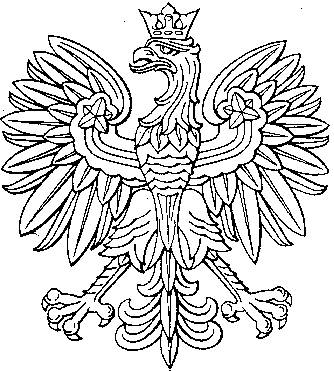 